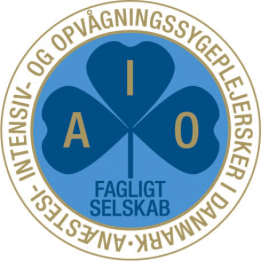 Dato for ansøgningstidspunkt:Ansøgning om økonomisk støtte til Netværksgruppen (sæt kryds): AN……..   ITA………  OPV………… I Region (Nord, Midt ect.)  …………………….( Interesse)netværksgruppe…………………………………………….Jfr. Kommissoriet ansøges hermed om tilskud til ovenstående netværksgruppe år 2024Gruppen består af følgende medlemmer: (Der kan suppleres i antal rækker, ved at højre klikke på nederste række og trykke sæt ind – række nedenfor)Beløbet bedes indsat på foreningskontoRegnskab 1. januar - 31. december 2024 (bilag vedlagt). Indestående på konto d. 31. December xxxx kr. Dette regnskab er for økonomisk støtte fra FSAIO f.eks. honorar til undervisere, lokaleleje og forplejning til deltager på temadage/aftener. Saldoen totalt i dette regnskab må ikke overstige 40.000kr på ansøgningstidspunktet. Nedenstående regnskab er for jeres egne indtægter fra afholdte temadage eller sponsorater. Altså de penge I bruger på f.eks. kørsel eller deltagelse på arrangementer såsom FSAIOs kurser. OBS. Netværksgrupperne kan være CVR- registreret ved kassereren og reglerne på området foreskriver, at hvis samlet beløb for begge regnskaber (samlet total) overstiger 50.000 kr skal netværksgruppen momsregistreres. FSAIO’s anbefaling er derfor at arbejdsgruppens medlemmer er opmærksomme på at bruge beholdningen årligt. Budget for 2024(Budgettet er foreløbigt og kan meget vel ændre sig i årets løb).---------------------------------------Kasserens underskrift.Obs: Regnskab og alle bilag (kvitteringer og bon’er) skal underskrives, scannes eller fotograferes og vedlægges ansøgningen.DSR nummerNavn og adresse E-mail Kontingent 2024Reg. nrKontonummerUDFYLD VENLIGSTNavnE-mailHospital & afdelingFormandKasserReferentGruppens beretning 2024Vi har haft følgende aktiviteter:Post                                                        BilagPost                                                        BilagIndtægter Udgifter Udgifter SaldoOVERFØRSEL fra foregående år  xxxxx  xxxxxTotalOverskud overført til nedenstående skema.Post Indtægter Udgifter SaldoOVERFØRSEL fra foregående årTotalGruppens planer for 2024Vi har følgende planer:PostUdgifterEventuelle indtægterSaldof.eks foredrag xxxTotalt for perioden